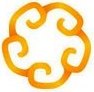 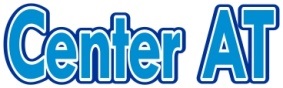 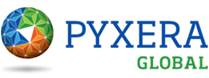 Компания Center AT совместно с филиалом по городу Сарань Палаты предпринимателей Карагандинской области gри поддержке PYXERA GLOBAL Программы USAID по диверсификации экономики моногородов  Объявляет о проведении тренинга из цикла«ОСНОВЫ БИЗНЕСА» 5 - 6 ноября 2015г.в г.Сарань2 дня с 10:00 до 16:30  Финансы для не финансистовКраткое содержание курса:Основные принципы бухгалтерского учета и финансовой отчетности (теория, сопровождаемая примерами из казахстанских предприятий МСБ).Документы финансовой отчетности: Баланс и его анализ; Отчет о прибылях и убытках, его анализ; Отчет о движении денежных средств и его анализ. Их структура, содержание и применение для бизнесмена. Сквозной пример, чтобы понять материал.Ключевые понятия в управлении финансами.Задачи финансового анализа.Методы анализа финансовой отчетности и рекомендации по их применению от практиков.Анализ ключевых мониторинговых коэффициентов и его использование на уровне МСБ.Компьютерная модель расчета ключевых мониторинговых коэффициентов. Практические примеры, основанные на реальных ситуациях МСБ.Модель «Прогнозирование  денежных потоков».Практические примеры, основанные на реальных ситуациях МСБ.Семинары проводятся в помещении бизнес-школы при ЦПП:г.Сарань, ул. Жамбыла 67 «А» Тренинг проводится БЕСПЛАТНОПредварительная запись обязательна.Записаться на тренинг и получить подробную  информацию можно по телефонам:8 (7212) 47-56-29 8 701 521 57 39или e-mail: centerat@mail.ruМаксимальное количество участников – 15 человек.